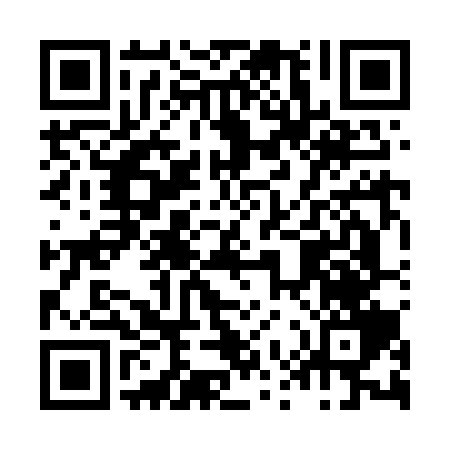 Prayer times for Little Chesterford, UKMon 1 Apr 2024 - Tue 30 Apr 2024High Latitude Method: Angle Based RulePrayer Calculation Method: Islamic Society of North AmericaAsar Calculation Method: HanafiPrayer times provided by https://www.salahtimes.comDateDayFajrSunriseDhuhrAsrMaghribIsha1Mon4:556:331:035:307:349:122Tue4:536:311:035:317:369:143Wed4:506:291:025:327:379:164Thu4:476:261:025:347:399:185Fri4:456:241:025:357:419:206Sat4:426:221:025:367:429:237Sun4:396:191:015:377:449:258Mon4:366:171:015:397:469:279Tue4:336:151:015:407:489:2910Wed4:316:131:005:417:499:3211Thu4:286:101:005:427:519:3412Fri4:256:081:005:437:539:3613Sat4:226:061:005:447:549:3914Sun4:196:0412:595:467:569:4115Mon4:166:0212:595:477:589:4316Tue4:145:5912:595:488:009:4617Wed4:115:5712:595:498:019:4818Thu4:085:5512:595:508:039:5119Fri4:055:5312:585:518:059:5320Sat4:025:5112:585:528:069:5621Sun3:595:4912:585:538:089:5822Mon3:565:4712:585:558:1010:0123Tue3:535:4412:585:568:1110:0324Wed3:505:4212:575:578:1310:0625Thu3:475:4012:575:588:1510:0826Fri3:445:3812:575:598:1710:1127Sat3:415:3612:576:008:1810:1428Sun3:385:3412:576:018:2010:1729Mon3:355:3212:576:028:2210:1930Tue3:325:3012:566:038:2310:22